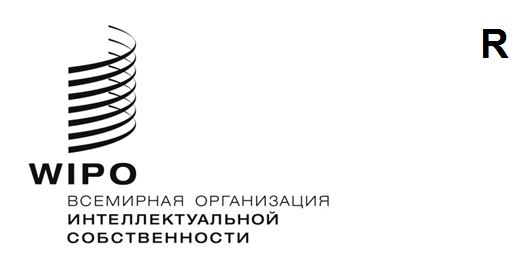 WO/GA/55/10ОРИГИНАЛ: английскийдата: 13 мая 2022 г.Генеральная Ассамблея ВОИСПятьдесят пятая (30-я внеочередная) сессия 
Женева, 14–22 июля 2022 г. Центр ВОИС по арбитражу и посредничеству, включая доменные именаДокумент подготовлен СекретариатомЦентр ВОИС по арбитражу и посредничеству («Центр») является частью Сектора экосистем ИС и инноваций (IES). Координирующий свою работу с другими ВОИС IES отвечает за оказание государствам-членам содействия в развитии их экосистем интеллектуальной собственности (ИС) и инноваций для стимулирования предпринимательства и экономического роста. Помимо прочего, IES оказывает поддержку предприятиям в коммерциализации ИС и использовании ИС в других целях для стимулирования роста бизнеса.В этой связи в настоящем документе содержится обновленная информация о деятельности Центра как международного ресурса, обеспечивающего функционирование оперативных и экономичных альтернативных механизмов внесудебного урегулирования споров, касающихся ИС, и выступающего не только в качестве инстанции рассмотрения споров, но и органа, предоставляющего экспертные консультации по правовым и организационным вопросам в области альтернативного урегулирования споров (АУС).Кроме того, в документе приводится обновленная информация о деятельности ВОИС в области доменных имен, о которой ранее сообщалось в документе WO/GA/54/13. Он касается рассмотрения Центром споров в области доменных имен на основании различных стратегий и в отношении различных аспектов системы доменных имен в интернете (DNS), а также некоторых изменений в подходах – в частности, применения механизмов охраны прав (МОП) при введении новых родовых доменов верхнего уровня (рДВУ), планируемого будущего пересмотра Корпорацией по распределению имен и номеров в интернете (ICANN) Единой политики урегулирования споров в области доменных имен (ЕПУС) и других МОП, а также хода выполнения рекомендаций государств-членов ВОИС, сформулированных в рамках Второго процесса ВОИС по доменным именам в интернете.I.	АРБИТРАЖ И ПОСРЕДНИЧЕСТВО ПРИ УРЕГУЛИРОВАНИИ СПОРОВ, КАСАЮЩИХСЯ ИСA.	РАССМОТРЕНИЕ СПОРОВПредлагаемые Центром процедуры посредничества и арбитража имеют целью удовлетворение потребностей сторон в оперативном и экономичном урегулировании споров по вопросам ИС и технологий. Центр занимается рассмотрением и урегулированием споров с применением указанных процедур, включающих процедурные рекомендации, организацию мероприятий по подготовке кадров, назначение квалифицированных арбитров и посредников и обеспечение их работы, а также постоянное обновление инфраструктуры рассмотрения споров. Споры направляются на рассмотрение в Центр на основании условий предварительно заключенного контракта или, все чаще, соглашения о передаче спора в арбитраж после его предварительного рассмотрения (включая передачу на рассмотрение в суд), а также на основании односторонней просьбы в соответствии со статьей 4 Правил ВОИС в области посредничества.В течение этого периода крупные компании (в том числе компании из сферы биотехнологий и фармацевтики, а также онлайновые платформы), малые и средние предприятия (МСП), университеты, исследовательские организации, организации коллективного управления (ОКУ) и отдельные лица из 39 стран пользовались посредническими и арбитражными процедурами Центра. Центр отметил увеличение количества дел по посредничеству и арбитражу на 44 процента в 2021 г. и дальнейший рост в первом квартале 2022 г. Новые дела в рамках Правил ВОИС по посредничеству, арбитражу и ускоренному арбитражу (Правил ВОИС) имели отношение к соглашениям в области научно-исследовательских и опытно-конструкторских разработок (НИОКР), включая соглашения о создании консорциумов, патентам, товарным знакам и лицензированию авторских прав, коллективному управлению авторскими правами, разработке и лицензированию программного обеспечения и акционерным соглашениям. Доля споров, урегулированных в рамках процедуры посредничества ВОИС, достигла в 2021 г. 75 процентов против 70 процентов за все годы. Центр продолжал реализацию различных инициатив для облегчения проведения процедур АУС ВОИС. Центр модернизировал Электронный модуль ВОИС для рассмотрения споров, которым пользуются многие стороны, что позволило им повысить эффективность проводимых арбитражных процедур. Кроме того, с учетом создавшейся глобальной ситуации в области здравоохранения подавляющее большинство совещаний в порядке посредничества и арбитражных слушаний проводилось удаленно с использованием технических сервисов ВОИС. Центр также предоставляет специализированные услуги по АУС для конкретных секторов. Один из примеров — предоставление Центром услуг в отношении споров о справедливых, обоснованных и недискриминационных (FRAND) условиях применительно к стандартообразующим патентам (SEP). Ввиду расширения практики урегулирования споров по условиям FRAND согласно процедурам АУС ВОИС, включая дела, находящиеся на рассмотрении в судах, Центр предлагает Руководство по использованию механизмов АУС ВОИС для определения условий FRAND и недавно опубликовал анонимизированное резюме примеров рассмотрения споров по условиям FRAND согласно процедурам АУС ВОИС.Пятнадцать процентов дел, поданных в Центр по процедуре посредничества и арбитража, связаны с науками о жизни. В рассматриваемый период в рамках программы «Услуги и поддержка ВОИС в связи с COVID-19» Центр разработал и задействовал новые варианты АУС ВОИС для облегчения согласования договорных условий и урегулирования споров в области наук о жизни.Ввиду роста числа передаваемых в Центр споров в связи с цифровыми авторскими правами (24 процента дел, рассматриваемых в рамках процедур посредничества и арбитража), Центр провел Опрос ВОИС-MCST об использовании механизмов АУС для урегулирования споров, связанных с авторским правом и контентом в цифровой среде, между коммерческими предприятиями (B2B), в котором приняли участие более 1000 человек. Отчет Центра о проведенном опросе дает представление о таких спорах в различных отраслях на международном уровне, включая использование в настоящее время процедур посредничества и арбитража вместо судебного разбирательства для разрешения таких споров. Опрос и отчет послужили подспорьем в проработке оптимальной практики АУС для споров, связанных с авторским правом и контентом в цифровой среде, с учетом соответствующего законодательства и существующей договорной практики.  B.	СОТРУДНИЧЕСТВО С ВЕДОМСТВАМИ ИНТЕЛЛЕКТУАЛЬНОЙ СОБСТВЕННОСТИЕще одна ключевая сфера деятельности Центра — это взаимодействие с ведомствами ИС и авторского права (ВИС) и судами. За время, прошедшее после Ассамблей 2021 г., Центр наладил сотрудничество в рамках четырех новых проектов с ведомствами ИС в государствах-членах. Цель такого сотрудничества — способствовать более широкому использованию позволяющих снижать затраты времени и средств механизмов АУС для урегулирования споров, связанных с технологиями и ИС, во внесудебном порядке или при участии других учреждений, занимающихся разрешением споров. На протяжении этого периода такое сотрудничество включало подготовку для заинтересованных сторон информационных материалов о вариантах АУС, в частности о рассмотрении споров в онлайновом режиме, с учетом потребностей стран и организацию обучения и совместных мероприятий для заинтересованных сторон.Некоторые ведомства ИС разработали процедуры АУС или рекомендуют сторонам использовать подобные процедуры для тех разбирательств, которые они ведут, в частности связанных с возражениями в отношении патентов и товарных знаков. Центр сотрудничал с ВИС в вопросах разработки механизмов посредничества для таких процедур и при рассмотрении исков, подаваемых сторонами в рамках таких механизмов. В области авторского права некоторые ВИС используют процедуры АУС для урегулирования споров и назначают Центр в качестве администратора или одного из администраторов при урегулировании споров между ОКУ или другими владельцами авторских прав и пользователями.  Кроме того, Центр сотрудничает с ВИС, участвуя в разработке типовых соглашений в области НИОКР, содержащих положения об урегулировании споров с применением механизмов посредничества и ускоренного арбитража ВОИС.Центр также сотрудничает с растущим числом судов, чтобы облегчить передачу ВОИС споров, которые стороны хотят урегулировать в порядке посредничества.  С учетом такого увеличения объема накопленного опыта Центр опубликовал обновленный вариант Руководство ВОИС по альтернативному урегулированию споров для ВИС и судебных органов. В данном третьем издании Руководства содержится общее описание механизмов АУС применительно к спорам, связанным с ИС, и заинтересованным ВИС и судебным органам предлагаются варианты интеграции АУС в применяемые ими процедуры. В Руководстве также описаны поддерживаемые Центром отношения сотрудничества и представлены примеры соответствующих типовых документов.C.	ИНФОРМАЦИОННЫЕ РЕСУРСЫ ПО АУСВ течение рассматриваемого периода в целях удовлетворения возросшего спроса на онлайновые ресурсы и обучение в области АУС Центр продолжал использовать имеющиеся информационные каналы, такие как ежеквартальная рассылка «Новости АУС» и страница Центра в LinkedIn , при этом развивая существующие и создавая социальные и иные СМИ для пользователей и потенциальных пользователей услуг АУС ВОИС. Например, организованная Центром в 2021 г. Молодежная группа ВОИС по АУС представляет собой сетевой и учебный форум для молодых специалистов, которых интересуют вопросы ИС и способы урегулирования споров; на данный момент в нем участвуют более 650 членов примерно из 80 стран.Страница Центра в LinkedIn является платформой, на которой сообщество пользователей, связанных с ИС, технологиями и АУС, может получать актуальную информацию об АУС ВОИС, соответствующих мероприятиях и публикациях; этим ресурсом по АУС в области ИС активно пользуются более 11 000 подписчиков, причем 3000 из них подписались уже после окончания прошлой серии заседаний Ассамблей. Кроме того, в декабре 2021 г. Центр запустил подкаст-программу «WIPOD - вопросы арбитража и посредничества», где представлены интервью со специалистами-практиками в области ИС и АУС .Центр продолжает организовывать для заинтересованных сторон по интересующей их тематике на нескольких языках вебинары и онлайновые семинары по вопросам использования процедур посредничества и арбитража для урегулирования споров в области ИС, и принимает в них участие. За время, прошедшее после Ассамблей 2021 г., Центр организовал примерно 50 вебинаров, для участия в которых зарегистрировались более 8000 человек из 137 стран (или принял участие в этих вебинарах).В рамках системы Обязательства ВОИС о посредничестве в урегулировании споров в области ИС и технологий подписавшие и сотрудничающие стороны обязуются развивать посредничество в качестве альтернативы судебному разбирательству, с тем чтобы снизить влияние споров на инновационные и творческие процессы. Число участников уже превышает 720; среди них — около 20 ВИС государств-членов и 10 отраслевых ассоциаций, связанных с ИС и АУС.II.	РАССМОТРЕНИЕ СПОРОВ, СВЯЗАННЫХ С ДОМЕННЫМИ ИМЕНАМИA.	ЕПУССуществование системы доменных имен (DNS) создает ряд проблем, связанных с охраной ИС, решение которых, в силу глобальной природы интернета, требует международного подхода. ВОИС занимается решением этих проблем с 1998 г., разрабатывая конкретные варианты решений, из которых особого упоминания заслуживают Первый и Второй процессы ВОИС по доменным именам в интернете. Действуя через Центр, ВОИС предлагает владельцам товарных знаков эффективные международные механизмы противодействия недобросовестной регистрации и использованию доменных имен, соответствующие их правам на товарные знаки. Главный из таких механизмов, применяемых Центром, ЕПУС, была принята ICANN на основе рекомендаций, вынесенных ВОИС в рамках Первого процесса ВОИС по доменным именам в интернете.Поскольку во время пандемии все больше людей проводят больше времени в сети, нарушители обнаруживают, что в этих условиях у них появляется все больше возможностей для незаконной деятельности. Владельцы товарных знаков усилили защиту своих брендов в онлайн-среде, поскольку они все более активно продают свои товары и услуги через интернет. Ограниченная по своему охвату случаями явно недобросовестного использования доменных имен, ЕПУС подтвердила свою востребованность для владельцев товарных знаков. С декабря 1999 г. Центр рассмотрел с применением ЕПУС более 57 000 споров. В 2021 г. правообладатели подали в центр рекордное число жалоб – 5128 – на основе положений ЕПУС, что стало ответной реакцией деловых кругов на распространение веб-сайтов, используемых для продажи контрафактных товаров, мошенничества, «фишинга» и других форм злоупотребления товарными знаками в интернете. В ноябре 2021 г. общее число доменных имен, ставших предметом споров, урегулированных на основе ЕПУС ВОИС, превысило 100 000. То, насколько уязвимыми стали потребители, также можно проследить в основных секторах деловой активности заявителей, включая банковское дело и финансы, интернет и информационные технологии, биотехнологии и фармацевтику, розничную торговлю, индустрию моды и сектор продовольствия, напитков и общественного питания.  Киберсквоттинг – неправомерное включение товарного знака в доменное имя – является глобальной проблемой. В 2021 г. поименованными сторонами споров, рассматриваемых ВОИС, были представители 132 стран, а с момента внедрения ЕПУС – в общей сложности 183 стран. Что касается языка соглашений о регистрации оспариваемых доменных имен, то процедуры ВОИС на основе ЕПУС проводились на 23 языках.Все решения экспертных комиссий ЕПУС ВОИС публикуются на веб-сайте Центра. Онлайновое издание Центра «Обзор мнений экспертных комиссий ВОИС по отдельным вопросам, рассмотренным на основе ЕПУС», по-прежнему является ключевым глобальным обзором общих тенденций принятия решений по важным спорам, охватывает более 100 тем и содержит ссылки на почти 1 000 типовых решений, принятых более чем 265 экспертами ВОИС. Для облегчения доступа к этим решениям по тематическим рубрикам Центр также публикует «Юридический справочник решений ВОИС по процедуре ЕПУС» с возможностью онлайнового контекстного поиска.Учитывая ключевую роль ВОИС в разработке ЕПУС, Центр следит за развитием процессов в DNS, стремясь адаптировать к нему свои ресурсы и методы своей работы. Центр регулярно организует семинары-практикумы по вопросам урегулирования споров в области доменных имен для информирования заинтересованных сторон, о последних тенденциях, а также совещания членов комиссий по рассмотрению споров о доменных именах.B.	НАЦИОНАЛЬНЫЕ ДОМЕНЫ ВЕРХНЕГО УРОВНЯ (НДВУ)Хотя обязательное применение ЕПУС ограничивается доменными именами, зарегистрированными в таких рДВУ, как .com, а также в недавно созданных новых рДВУ, Центр также оказывает регистраторам нДВУ помощь в разработке условий регистрации и процедур разрешения споров, соответствующих передовому регистрационному опыту и нормам охраны прав ИС. Некоторые регистраторы нДВУ приняли ЕПУС полностью, в то время как другие взяли на вооружение основанные на ЕПУС процедуры, учитывающие конкретные обстоятельства и потребности нДВУ. Центр также оказывает услуги по рассмотрению споров о доменных именах более чем 80 регистраторам нДВУ, в том числе доменам .BH и البحرين. (Бахрейн) и .SN (Сенегал), добавленным после завершения прошлой серии заседаний Ассамблей.  Для всех нДВУ Центр предлагает увеличенный объем онлайновой информации, в том числе критерии приемлемости для регистрации, поддерживаемые наборы символов, а также типовые состязательные документы и заявления на многих языках, и краткую информацию о важных различиях между основанными на ЕПУС процедурами, применяемыми нДВУ, и непосредственно ЕПУС. Эта информация обобщена в Руководстве по услугам ВОИС для регистраторов национальных доменов верхнего уровня.III.	ИЗМЕНЕНИЯ В ПОЛИТИКЕ В ОТНОШЕНИИ DNS A Ряд изменений в политике ICANN создает не только возможности, но и проблемы для обладателей и пользователей прав ИС. Одна из таких проблем связана с введением ICANN значительного числа новых рДВУ. Такие новые рДВУ могут быть как «открытыми» по своему характеру (аналогично .com), так и приобретать более специализированный или ограничительный характер, принимая такую форму, как .[бренд], .[город], .[сообщество], .[культура], .[отрасль] или .[язык]. Еще одним заслуживающим внимания элементом такого роста системы DNS стало появление интернационализированных доменных имен (ИДИ) верхнего уровня, т. е. расширение языковых возможностей DNS. Кроме того, планируемое ICANN расширение DNS вызывает вопросы охраны прав с точки зрения Второго процесса ВОИС по доменным именам в интернете.A.	НОВЫЕ РДВУПодробная информация, касающаяся реализации программы введения новых рДВУ, официально одобренной ICANN в июне 2011 г., публикуется в постоянно переиздаваемом «Руководстве для заявителя». Первые новые рДВУ в корневой зоне интернета были делегированы в октябре 2013 г., а к июню 2019 г. было делегировано еще свыше 1200 рДВУ, почти все из которых были с уникальными именами. Вероятно, в ближайшие годы ICANN планирует провести еще один раунд приема заявок на новые рДВУ.Центр по-прежнему стремится сотрудничать с заинтересованными сторонами, стараясь обеспечить соблюдение общих принципов охраны ИС в новых рДВУ. В результате нескольких заседаний комитетов ICANN и процедур создания новых рДВУ был выработан ряд МОП. Ниже приводится общее описание таких МОП, одобренных ICANN для доменов верхнего и второго уровней, соответственно.(a)	МОП для доменов верхнего уровня(i)	Процедура урегулирования споров, предшествующая делегированию (ДВУ)Данный механизм дал владельцам товарных знаков возможность направлять в связи с заявками на создание новых рДВУ «возражения на основании юридических прав» (LRO) при условии соблюдения некоторых основных критериев. Центр оказал ICANN помощь в разработке таких критериев на основе «Совместной рекомендации ВОИС в отношении норм, касающихся охраны знаков и других прав промышленной собственности на обозначения, используемые в сети Интернет». Назначенный ICANN эксклюзивным органом рассмотрения споров, возбуждаемых путем подачи LRO, в 2013 г. Центр рассмотрел 69 LRO, соответствующих установленным процедурным требованиям. (ii)	Процедура урегулирования споров после делегирования (ДВУ) (PDDRP) В начале 2009 г. Центр направил в ICANN конкретное содержательное предложение в отношении введения постоянного административного механизма, позволяющего подавать жалобы на регистраторов вновь делегированных рДВУ, чьи действия по управлению реестром предположительно привели к злоупотреблениям товарными знаками или в значительной мере способствовали таким злоупотреблениям. Цель данного предложения заключалась в том, чтобы поддержать собственные функции ICANN по надзору за соблюдением законодательства стандартизированной процедурой, основанной на административной альтернативе судебному разбирательству, обеспечивающей ответственное поведение соответствующих сторон и предусматривающей соответствующие «зоны безопасности». После различных процессов ICANN, включая консультации с регистраторами, эффективность этой процедуры PDDRP в том виде, в каком она принята ICANN, по-прежнему вызывает сомнения, в частности в связи с добавлением дублирующих друг друга процедурных слоев и вопросов, касающихся планируемого фактического объема применения этого механизма, таких как предусмотренное исключение «умышленного неведения» в качестве правового основания. (b)	МОП для доменов второго уровня(i)	Центр обмена информацией о товарных знаках (ЦОИТЗ)Программа ICANN по введению новых рДВУ предусматривает создание Центра обмена информацией о товарных знаках (ЦОИТЗ) – централизованного хранилища проверенных данных о товарных знаках, которые могут использоваться в качестве оснований для подачи жалоб на основании МОП, предусмотренных для новых рДВУ.Центр отметил, что ЦОИТЗ не должен создавать неоправданных проблем для правообладателей в подходе к их правам на товарные знаки, правомерно зарегистрированным путем использования экспертных и регистрационных систем, применяемых во многих странах мира, и в соответствующих случаях могут быть предусмотрены практические меры для выявления каких-то предположительно неправомерных ссылок на наличие прав в конкретных ситуациях. Число товарных знаков, данные о которых получены ЦОИТЗ, превысило 47 000.(ii)	Единая система быстрого приостановления действия (URS)Хотя ЕПУС остается инструментом исправления нарушений в рамках споров по поводу новых рДВУ, связанных с рассматриваемой передачей оспариваемого доменного имени владельцу товарного знака, ICANN внедрила процедуру, которая должна служить более простым механизмом охраны прав на домены второго уровня при возникновении соответствующих споров. Система URS, разработанная в результате целого ряда процедур и заседаний комитетов в рамках ICANN, по-прежнему вызывает ряд вопросов, включая вопрос о ее взаимосвязи с ЕПУС. ICANN предложила потенциальным провайдерам услуг, связанных с URS, подать конкурсные заявки, однако Центр, после тщательного рассмотрения принятой ICANN модели URS и соответствующих вопросов ресурсного обеспечения, пришел к выводу о том, что он не имеет возможности подать такую заявку. Центр продолжает внимательно следить за развитием ситуации. B.	ПЛАНИРУЕМЫЙ ICANN ПЕРЕСМОТР ЕПУС, РАЗРАБОТАННОЙ ВОИС, И ДРУГИХ МОПВ условиях динамичного развития DNS ЕПУС обеспечивает владельцам товарных знаков, регистрантам доменных имен и регистрационным органам эффективную альтернативу судебному разбирательству. Организация поддержки родовых имен (GNSO) ICANN приняла решение о пересмотре ЕПУС после введения в действие новых рДВУ. В октябре 2015 г. был опубликован предварительный тематический доклад ICANN, в котором излагается целый ряд сложных вопросов, касающихся существа и процедуры. В этой связи Центр высказал ряд замечаний, отметив не только факт длительного успешного применения ЕПУС, но и риски, которыми чреваты любые попытки ее пересмотра со стороны ICANN. После периода общественного обсуждения ICANN опубликовала в январе 2016 г. заключительный тематический доклад, в котором были описаны МОП, разработанные для новой программы рДВУ, в частности ЦОИТЗ (включая услуги «Sunrise» и «Claims») и URS, и предложены незначительные изменения в таких МОП, в то время как на втором запланированном этапе внимание будет сосредоточено на ЕПУС. Этот второй этап вызывает серьезную обеспокоенность, и Центр продолжает внимательно следить за намерениями партнеров ICANN в отношении ЕПУС и МОП, используемых для товарных знаков, в целом. В рамках данных усилий Центр находится в контакте с партнерами, занимающимися товарными знаками, такими как ECTA, INTA и MARQUES.C.	GDPR И БАЗА ДАННЫХ WHOISОбщий регламент Европейского союза по защите данных (GDPR) вступил в силу 25 мая 2018 г. Как было заявлено Европейской комиссией, главной целью GDPR является решение проблем, связанных с соблюдением конфиденциальности информации и защитой персональных данных, но с учетом того, что при достижении этих целей необходимо учитывать законные интересы третьих сторон, например, зафиксированные в договорах и судебных решениях. Начиная с 25 мая 2018 г. открытая база данных WhoIs более не содержит полную контактную информацию о регистрантах доменных имен. Такие данные, как правило, ограничиваются информацией об организации и стране регистранта. Несмотря на эти ограничения, в тех случаях, когда поданная по процедуре ЕПУС жалоба передается провайдеру ЕПУС, соответствующие требованиям ICANN регистраторы обычно предоставляют информацию из базы данных WhoIs по запросу такого провайдера (в то же время, «запирая» регистрацию доменного имени и подробную информацию о регистраторе) в соответствии с надлежащими процедурами, предусмотренными правилами ЕПУС. Центр продолжает внимательно наблюдать за тем, как GDPR влияют на рассмотрение споров по процедуре ЕПУС. Помимо выполняемых Центром функций по решению более широких задач защиты прав ИС в связи с введением GDPR, заинтересованные стороны активно обсуждают возможную модель «аккредитации и доступа» применительно к WhoIs, в том числе потенциальную роль ВОИС в сертификации правообладателей для получения такого доступа. В ICANN продолжает обсуждение конкретных деталей того, что также называют Системой стандартизированного доступа/раскрытия непубличных регистрационных данных для рДВУ (SSAD). D.	ИДИКак отмечено в пункте 26, еще одним важным новым явлением в политике в отношении DNS стало введение на верхнем уровне системы интернационализированных доменных имен (ИДИ) (нелатинский шрифт). Многие из таких имен вошли в число первых новых рДВУ, которые, по информации ICANN, будут делегироваться в корневой зоне DNS. E.	ДРУГИЕ ИДЕНТИФИКАТОРЫПомимо упомянутых выше инициатив, а также в связи с ними, в ICANN имеют место и другие новые события в области охраны идентификаторов, не связанных с товарными знаками.(a)	Международные правительственные организации (МПО)Следует напомнить, что Первый процесс ВОИС по доменным именам в Интернете касался взаимосвязи между доменными именами и товарными знаками. Второй процесс в рамках ВОИС по доменным именам в интернете был посвящен связи между доменными именами и другими идентификаторами, которые до этого не рассматривались, включая названия стран и полные и сокращенные наименования МПО. Эти рекомендации были предоставлены в ходе продолжительных и сложных обсуждений в рамках многоуровневой структуры разработки политики ICANN, особенно в отношении условий подачи заявок на новые рДВУ. В предыдущих документах Генеральной Ассамблеи ВОИС более подробно отслеживаются процесс и суть этих продолжающихся обсуждений, в которых, в частности в рамках экосистемы ICANN, участвуют Правительственный консультативный комитет (ПКК), Совет, Программный комитет ICANN по новым рДВУ (NGPC) и Совет GNSO.Что касается текущего статуса вопроса о защите названий и сокращений МПО в DNS, то по рекомендации ПКК Совет ICANN временно зарезервировал полные наименования МПО на двух языках на верхнем и втором уровнях DNS, исключив их регистрацию в рДВУ третьими сторонами. Тем не менее, несмотря на рекомендацию ПКК и мнение МПО, считавшего целесообразной превентивную охрану, в июне 2014 г. Совет GNSO принял решение об инициировании второго ПРП, посвященного целесообразности и формах предоставления в распоряжение МПО корректирующих МОП (таких как ЕПУС или URS) для решения вопроса о неправомерной регистрации сокращенных наименований МПО или полных наименований МПО, на которые не распространяются вышеуказанные исключения. Принятая в результате Рабочей группой окончательная рекомендация вызвала озабоченность МПО и ПКК, что означало необходимость дальнейшей политической работы по одной из основных рекомендаций, которую Совет GNSO должен был переформулировать и вернуть на первый этап ПРП, упомянутый в пункте 34. ПКК еще раз подтвердил, что любой механизм по МПО должен уважать статус МПО в соответствии с международным правом, но не должен менять существующую ЕПУС. Со своей стороны, Совет ICANN хотя и принял к сведению рекомендацию ПКК о необходимости охраны сокращений МПО, он впоследствии сигнализировал о намерении отменить вышеупомянутое резервирование сокращений МПО в новых рДВУ в рамках системы уведомления МПО о регистрации третьими сторонами в соответствии с их идентификатором; в этой связи ПКК подтвердил свою рекомендацию для Совета ICANN «сохранить действующий мораторий на регистрацию сокращений МПО до завершения текущей программы исправления нарушений в связи с МПО». После этого в течение 2021 г. была использована ускоренная рабочая процедура для решения вопроса о доступе МПО к механизмам исправления нарушений прав, таким как ЕПУС и URS. Эта работа завершилась в марте 2022 г. предложениями ICANN по адаптации ЕПУС для учета статуса МПО согласно международному праву с точки зрения Парижской конвенции и признанных привилегий и иммунитетов. Совместно с другими заинтересованными МПО Центр продолжает внимательно следить за ходом работы в рамках этого уже давно существующего проекта ICANN.(b)	Географические терминыВ области охраны географических терминов ПКК, в частности, выразил обеспокоенность по вопросу об их использовании в новых рДВУ и достаточности их охраны в этой связи. В 2007 г. ПКК выпустил «Принципы ПКК, касающиеся новых рДВУ», которые, среди прочего, предусматривают, что ICANN следует избегать присвоения новых рДВУ, касающихся названий стран, территорий или мест, а также описаний региональных языков или народов, если это не предусмотрено соглашением с соответствующими правительствами или государственными властями. Далее в этих «Принципах ПКК» говорится, что в рамках осуществления новых регистраций следует ввести процедуры для блокирования/оспаривания на втором уровне названий, имеющих национальное или географическое значение, по требованию правительств. Что касается рДВУ верхнего уровня, то «Руководство ICANN для заявителя» предусматривает, что «заявки на регистрацию доменных строк, представляющих собой названия стран или территорий, не будут утверждаться, поскольку в соответствии с программой ввода новых рДВУ они не предоставляются в ходе данного раунда приема заявок». К заявкам на регистрацию доменных строк, которые ICANN относит к группе «некоторых иных географических наименований», например названия столиц стран мира, должны прилагаться документы, подтверждающие, что правительства или государственные органы соответствующих стран поддерживают такие заявки или не имеют возражений против использования таких наименований. Члены ПКК высказали дополнительные оговорки относительно некоторых заявок на создание новых рДВУ по основаниям их близости или совпадения с географическими наименованиями или иными наименованиями, требующими «особого подхода», рекомендовав Совету ICANN не принимать по ним никаких решений помимо проведения первоначальной экспертизы, и запросили у Совета дальнейших разъяснений по поводу возможности исправления заявителями поданных ими заявок на создание новых рДВУ для учета конкретных вопросов, вызывающих озабоченность ПКК.В декабре 2016 г. ICANN санкционировал выдачу всех ранее зарезервированных двухсимвольных доменных имен на втором уровне в новых рДВУ при условии, что операторы реестров установят 30-дневный срок для выкупа соответствующими правительствами таких доменных имен, потребуют от регистрантов взять обязательства не создавать в результате использования таких двухсимвольных доменных имен ошибочного впечатления, что они связны с государственными органами, и обеспечат процедуру рассмотрения жалоб после регистрации. В этой связи Центр представил комментарии ICANN, отметив, что Второй процесс в рамках ВОИС по доменным именам в интернете рассмотрел возможность изучения мер для применения ЕПУС к регистрациям на третьем уровне с целью уменьшить вероятность злоупотреблений в отношении товарных знаков. ICANN никак не отреагировал на эти комментарии Центра. Члены ПКК обратились к ICANN с просьбой предоставить согласованную информацию о соответствующих запросах и делегированиях. По этим и другим относящимся к DNS вопросам Центр стремится информировать соответствующие отделы Секретариата, в том числе в порядке обеспечения работы Постоянного комитета по законодательству в области товарных знаков, промышленных образцов и географических указаний (ПКТЗ). Секретариат будет продолжать следить за развитием ситуации в этой области и высказывать свои соображения по мере возможности.Генеральной Ассамблее ВОИС предлагается принять к сведению содержание документа «Центр ВОИС по арбитражу и посредничеству, включая доменные имена» (документ WO/GA/55/10).[Конец документа]